MOVIMENTO TRADICIONALISTA GAÚCHO35º ENART - 2022Modalidade: CHULAEntidade: CTG TIARAYU 	1ª RTChuleador: GABRIEL DOS SANTOS PAVANITOTAL DE PONTOSGANHOS (positivo)DESCONTO DE INDUMENTÁRIA (até -2,0)TOTAL DE PONTOSPERDIDOS (negativo)TOTAL GERAL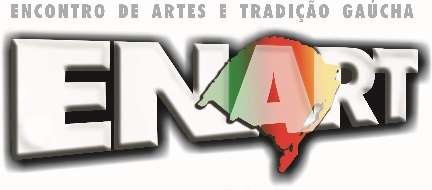 _		_ 		 	Data	Avaliador	AssinaturaPONTOS GANHOS (Até 10 pontos por passo)PONTOS GANHOS (Até 10 pontos por passo)PONTOS GANHOS (Até 10 pontos por passo)PONTOS GANHOS (Até 10 pontos por passo)PONTOS GANHOS (Até 10 pontos por passo)PONTOS GANHOS (Até 10 pontos por passo)PONTOS GANHOS (Até 10 pontos por passo)PONTOS GANHOS (Até 10 pontos por passo)PONTOS GANHOS (Até 10 pontos por passo)PONTOS GANHOS (Até 10 pontos por passo)PONTOS GANHOS (Até 10 pontos por passo)Passo12345678910Criatividade; Interpretação; Dificuldade; Execução.PERDA TOTAL DE PONTOS GANHOS (Perde a totalidade dos pontos ganhos)PERDA TOTAL DE PONTOS GANHOS (Perde a totalidade dos pontos ganhos)PERDA TOTAL DE PONTOS GANHOS (Perde a totalidade dos pontos ganhos)PERDA TOTAL DE PONTOS GANHOS (Perde a totalidade dos pontos ganhos)PERDA TOTAL DE PONTOS GANHOS (Perde a totalidade dos pontos ganhos)PERDA TOTAL DE PONTOS GANHOS (Perde a totalidade dos pontos ganhos)PERDA TOTAL DE PONTOS GANHOS (Perde a totalidade dos pontos ganhos)PERDA TOTAL DE PONTOS GANHOS (Perde a totalidade dos pontos ganhos)PERDA TOTAL DE PONTOS GANHOS (Perde a totalidade dos pontos ganhos)PERDA TOTAL DE PONTOS GANHOS (Perde a totalidade dos pontos ganhos)PERDA TOTAL DE PONTOS GANHOS (Perde a totalidade dos pontos ganhos)Passo12345678910Não concluir pelo menos 50% do passo.Ultrapassar dezesseis compassos musicaisExecutar figuras que não representem a tradicionalidade da dança dachula tais como: salto mortal, parada de mão, estrelinha, cambalhota.Repetir o passo já apresentado por si ou por seu oponente.Utilizar acessórios que descaracterizem a tradicionalidade da dança da chula, tais como: objetos móveis, instrumentos musicais e armas de qualquer natureza